Εκ περιτροπής κυκλοφορία στην οδό Παπασιοπούλου λόγω ανακατασκευής του οδοστρώματοςΗ Διεύθυνση Τεχνικών Έργων - Δόμησης – Δικτύων και Ενέργειας (Τμήμα Οδοποιίας και Εγγειοβελτιωτικών Έργων) του Δήμου Λαμιέων σας ενημερώνει ότι, την Τετάρτη 21 και την Πέμπτη 22 Σεπτεμβρίου 2016 θα πραγματοποιηθούν εργασίες ανακατασκευής του οδοστρώματος στο τμήμα της οδού Παπασιοπούλου που βρίσκεται μεταξύ των οδών Ύδρας και Φλέμιγκ. Για την υλοποίηση των εργασιών, το επόμενο διήμερο η κυκλοφορία στην οδό Παπασιοπούλου θα γίνεται εκ περιτροπής, κατά τις ώρες από 07:00 π.μ. έως 03:00 μ.μ.Παρακαλούμε για την κατανόηση και τη συνεργασία των δημοτών.Από το Γραφείο Τύπου του Δήμου Λαμιέων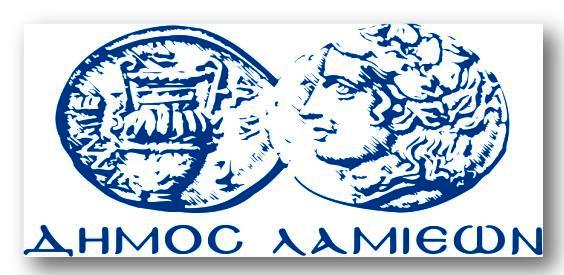 ΠΡΟΣ: ΜΜΕΔΗΜΟΣ ΛΑΜΙΕΩΝΓραφείου Τύπου& ΕπικοινωνίαςΛαμία, 20/9/2016